U. S. Naval AcademyInformation Forum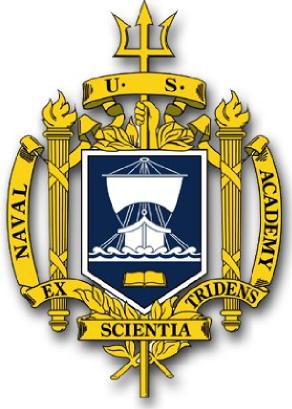 November 22, 2022	Roper YMCA3:00 - 7:00 pm	Winter GardenBlue and Gold Officers:Mrs. Annette RoehrbeinMrs. Donna MillerMidshipmen:MIDN Martin Lopez (Oviedo HS) MIDN Matthew Kousry (Poinciana HS)
When:	November 22, 2022; 3:00 - 7:00 pmWhere:	Roper YMCA, 100 Windermere Road, Winter GardenOpen to Interested Students (Grades 7-11) and ParentsQuestions? Contact Annette Roehrbein AnnetteRoehrbeinBGO@gmail.com